................................................. 	Nisko, dnia……………………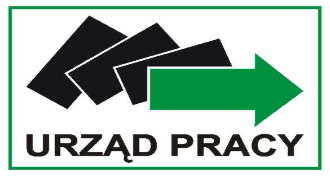 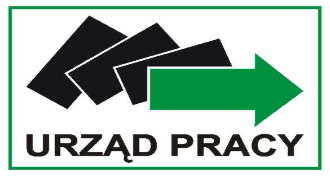 	/imię i nazwisko/.................................................	/Pesel/.................................................	/adres zamieszkania/..................................................................................................	/nr tel./Wniosek o finansowanie kosztów studiów podyplomowychWnioskuję o dofinansowanie studiów podyplomowych: 
Kierunek studiów………………………………………………………...………………………………………………………………………………………………………………………..Pełna nazwa i adres organizatora……………………………………………………….….…………………………………………………………………………………………….…….Termin realizacji studiów podyplomowych………………………………………….………Koszt studiów podyplomowych wynosi ……………..…………………………….………zł płatny w terminach określonych przez organizatora studiów podyplomowych 
w zaświadczeniu. Uzasadnienie wniosku ………...……………………………………………………………..……………………………………………………………………………………...…………...…………………………………………………………………………………………………..……………………………………	/podpis wnioskodawcy/Załączniki:Zaświadczenie organizatora studiów podyplomowych potwierdzające kierunek studiów podyplomowych, wysokość i terminy płatności.Oświadczenie pracodawcy o zamiarze zatrudnienia.Oświadczenie o zamiarze podjęcia własnej działalności gospodarczej.Załącznik nr 1……………………………	………….............................	Pieczęć organizatora	Miejscowość i dataZaświadczenieNiniejszym zaświadcza się, że Pan/Pani……………………………………………………urodzony(a) dnia……………………………………………………………………………….zamieszkały(a)…………………………………………………………………………………został(a) zakwalifikowany(a) jako słuchacz/ jest słuchaczem studiów podyplomowych na kierunku……………………………………………………………………………………………………………………………………………………………………..w roku akademickim…………………………………………………………………….........termin realizacji studiów od……………….…….……… do …………………….……….…koszt studiów wynosi:…………………………………….………………………………..….płatny w systemie:jednorazowo w terminie do dnia………………………………………………………….ratalnie (terminy i wysokość rat)..…………………………………………………….…..…………………………………………………………………………………………………..Nazwa banku i nr konta organizatora studiów……………………...................................…………………………………………………………………………………………………..NIP i Regon organizatora studiów.………………………………………………………..…	………………………………………../podpis osoby upoważnionej/Załącznik nr 2Nisko, dnia …………………….…………………………/pieczątka firmy/Oświadczenie pracodawcy o zamiarze zatrudnienia osoby bezrobotnej po ukończeniu studiów podyplomowychPełna nazwa pracodawcy………………………………………………………………….………………………………………………………………………………………….……………………………………………………………………………………………….……Pełny adres, telefon…………………………………………………………….……….….……………………………………………………………………………………….……….…………………………………………………………………………………….…………REGON ……………………………………….PKD ……………………………………….…..NIP………………………………………….….Rodzaj prowadzonej działalności………………………………………………………...Oświadczam, że zamierzam zatrudnićPana/ią …………………………………………………………………………………………	/imię i nazwisko osoby przewidzianej do zatrudnienia/niezwłocznie po ukończeniu studiów podyplomowych……………………………………………….......................................................................	/nazwa kierunku/na stanowisku…………………………………………………………………………...……
/nazwa stanowiska/celem powierzenia następujących obowiązków………………………………………..…………………………………………………………………………………………….…….	……………………………………	/podpis  pracodawcy/Załącznik nr 3Nisko, dnia ……………………………Oświadczenie o zamiarze podjęcia działalności gospodarczej 
po ukończeniu studiów podyplomowychOświadczam, że zamierzam podjąć działalność gospodarczą niezwłocznie po ukończeniu studiów podyplomowych: ……………………………………………………………………………………………………………………………………………………………………………………………………	/nazwa kierunku studiów podyplomowych/zgodnie z opisem planowanego przedsięwzięcia, który jest załącznikiem do ww. oświadczenia i został przygotowany wg wytycznych zawartych w druku “Opis planowanego przedsięwzięcia”.Rozpoczęcie deklarowanej działalności gospodarczej jest/nie jest uzależnione od uzyskania jednorazowych środków na podjęcie działalności gospodarczej 
z Powiatowego Urzędu Pracy w Nisku.…..…………………………...............		/data i podpis/Opis planowanego przedsięwzięciaOsoby deklarujące otwarcie własnej działalności gospodarczej opisują planowane przedsięwzięcie wg wytycznych zawartych poniżejOpis planowanej działalności gospodarczej - cele, motywacja, przyczyny społeczne, zawodowe, prywatne ze względu, na które decyduje się Pan/Pani na rozpoczęcie własnej działalności gospodarczej;Plan wejścia na rynek - plan działań marketingowych, sposób pozyskania klientów.Analiza mocnych i słabych stron planowanego przedsięwzięciamocne stronysłabe stronyAnaliza szans oraz zagrożeń ze strony czynników zewnętrznychszansezagrożeniaAnalizę prosimy przeprowadzić według poniższych wskazówek:mocne strony – wewnętrzne czynniki pozytywne - należy wymienić 
m.in. atuty swojego pomysłu, zalety proponowanych towarów/usług, charakterystyczne cechy, które odróżniają planowaną działalność od innych podobnych, własne umiejętności, które są niezbędne dla powodzenia przedsięwzięcia;słabe strony – wewnętrzne czynniki negatywne - należy wymienić 
m.in. czynniki, które stanowią o przewadze konkurencji, elementy, które powinny zostać usprawnione, błędy, których należałoby się wystrzegać 
w przyszłości, ograniczenia wynikające z małych zasobów lub niedostatecznych kwalifikacji;szanse – zewnętrzne czynniki pozytywne – należy wymienić m.in. zjawiska 
i tendencje w otoczeniu, które gdy zostaną odpowiednio wykorzystane, staną się impulsem do rozwoju, szanse wynikające z rozwoju technologii, ze struktury rynku pracy, struktury społeczeństwa, zmian w stylu życia, wzorów społecznych, rządowej oraz samorządowej polityki gospodarczej i finansowej; zagrożenia – zewnętrzne czynniki negatywne – należy wymienić m. in. bariery rozwoju firmy wynikające np. z sytuacji makro i mikroekonomicznej, utrudnienia związane z przewagą konkurencji, czy zmiennymi warunkami na rynku towarów/usług, przeszkody wynikające z sytuacji politycznej 
i gospodarczej kraju.